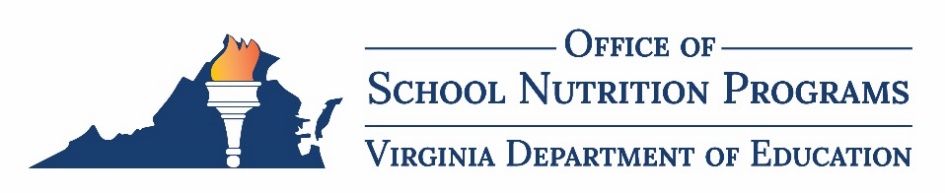 Summer Meals Planning GuideIn accordance with federal civil rights law and U.S. Department of Agriculture (USDA) civil rights regulations and policies, this institution is prohibited from discriminating on the basis of race, color, national origin, sex (including gender identity and sexual orientation), disability, age, or reprisal or retaliation for prior civil rights activity.Program information may be made available in languages other than English. Persons with disabilities who require alternative means of communication to obtain program information (e.g., Braille, large print, audiotape, American Sign Language), should contact the responsible state or local agency that administers the program or USDA’s TARGET Center at (202) 720-2600 (voice and TTY) or contact USDA through the Federal Relay Service at (800) 877-8339.To file a program discrimination complaint, a Complainant should complete a Form AD-3027, USDA Program Discrimination Complaint Form which can be obtained online at: https://www.usda.gov/sites/default/files/documents/ad-3027.pdf, from any USDA office, by calling (866) 632-9992, or by writing a letter addressed to USDA. The letter must contain the complainant’s name, address, telephone number, and a written description of the alleged discriminatory action in sufficient detail to inform the Assistant Secretary for Civil Rights (ASCR) about the nature and date of an alleged civil rights violation. The completed AD-3027 form or letter must be submitted to USDA by:mail:U.S. Department of AgricultureOffice of the Assistant Secretary for Civil Rights1400 Independence Avenue, SWWashington, D.C. 20250-9410; orfax: (833) 256-1665 or (202) 690-7442; or email: Program.Intake@usda.govIntroductionThe summer months can be a time of increased food insecurity for students who rely on the National School Lunch Program (NSLP) and the School Breakfast Program (SBP) during the school year. It is important that these students maintain a healthy diet during the summer months to prevent a loss in learning achievement gained during the previous school year. The Summer Food Service Program (SFSP) and the Seamless Summer Option (SSO) are designed to ensure children continue to receive nutritious meals when school is not in session.The purpose of this guide is to assist school divisions and community sponsors with planning a successful summer meal service program.With adequate assessment, planning, preparation, and collaboration, your summer meal service program can better serve the children in your community. This guide separates the most important planning tasks into six different objectives: evaluate, envision, plan, mobilize, promote, and engage. By using this outline, you will be able to accomplish your planning and preparation one action step at a time.Thank you for all the work you do to feed children throughout the Commonwealth of Virginia. You make a difference each and every day! We hope these resources will help you in your work.Evaluate: September and OctoberEvaluation is key to understanding how your program succeeded and how it can be improved.Action StepsCollect feedback surveys from your site supervisors, staff, and volunteers.Discuss lessons learned with summer staff and volunteers.Analyze projected vs. actual average daily participation (ADP) at each site.Compare projected vs. actual costs.Using the meal gap analysis spreadsheet, conduct meal gap analysis.Send Thank You cards to partners, stakeholders, volunteers, employees, etc.Submit a press release with results of analysis.ResourcesFeedback SurveysMeal Gap Analysis SpreadsheetThank You CardsVisit www.doe.virginia.gov/summer-food to access all resources.Envision: November, December, and JanuaryDeveloping a vision for the summer defines the direction for the rest of your preparations.Action StepsSet quantitative goals, including:ADP,number of sites, andbudget.Set qualitative goals, including:new community partnerships,employee retention and satisfaction,nutrition standards,branding and promotion, andfarm to school participation.Identify potential new sites.Collect feedback from stakeholders on quantitative and qualitative goals.ResourcesGoals Setting WorksheetGroup Facilitation GuideVisit www.doe.virginia.gov/summer-food to access all resources.Plan: January and FebruaryA written plan with specific action steps serves as a blueprint for your upcoming summer operations.Action StepsMeet with returning sites to collect summer schedules, anticipated counts, etc.Prepare a request for proposals or invitation for bids (IFB), if applicable.Begin planning summer menus and communicate with vendors.Identify and apply for grant opportunities.Plan outreach campaign and timeline.Coordinate with other social service providers in the area.Advertise volunteer opportunities at schools, libraries, churches, etc.ResourcesFillable SFSP 5-Day MenuFillable SFSP 7-Day MenuVisit www.doe.virginia.gov/summer-food to access all resources.Mobilize: March and AprilMobilizing your plans guarantees that site supervisors, staff, and volunteers are prepared and organized.Action StepsAttend mandatory VDOE-SNP training.Begin application in SNPWeb.Plan site activity schedule.Create monitoring schedule.Create training schedule and training materials.Finalize procurement contract with vendors and/or distributors.Order outreach materials.Make a list of news outlets for outreach campaign.Brainstorm kickoff event with staff, volunteers, and community stakeholders.Collect volunteer applications.ResourcesFillable SFSP 5-Day MenuFillable SFSP 7-Day MenuVisit www.doe.virginia.gov/summer-food to access all resources.Promote: May and JuneThrough effective promotion and outreach, your target audience will know the what, when, and where of your program.Action StepsComplete and submit SFSP/SSO application.Train and implement the mobile meal counter.Finalize and advertise calendar of site activities.Conduct pre-operational site visits where applicable.Distribute outreach materials.Create social media posts and share across multiple platforms.Send media release to local news outlets.Finalize plans for kickoff event.Collect volunteer applications.ResourcesNo Kid Hungry outreach toolkitSNPWeb Application InstructionsVisit www.doe.virginia.gov/summer-food to access all resources.Engage: July and AugustBy engaging staff, participating children, and the community, you can maintain momentum and adjust operations as needed.Action StepsUpdate SNPWeb application as needed.Conduct mandatory monitoring site visits and reviews.Invite community leaders to SFSP/SSO sites and events.Share photos and videos on social media. Please remember your friends at VDOE SNP! Add @VDOESNP to your post and the VDOE staff will repost your work.Arrange on-site interviews and visits with local media outlets.Complete summer evaluation guide.Collect pulse surveys from site supervisors, staff, volunteers, and students.ResourcesPulse SurveySummer Evaluation GuideVisit www.doe.virginia.gov/summer-food to access all resources.